附件1：科创专板各市挂牌指标分解表单位：家     附件2：辽宁股权交易中心挂牌条件标准板挂牌条件1.依法设立的股份有限公司；2.有符合《中华人民共和国公司法》规定的治理结构；3.最近一个会计年度的财务会计报告无虚假记载；4.没有处于持续状态的重大违法行为；5.股权明晰，股权转让合法合规；6.由推荐机构推荐并持续督导；7.法律、行政法规、部门规章或本中心规定的其他条件。法律法规或监管部门对特殊行业的企业挂牌有限制性规定的，应符合相关规定。成长板挂牌条件1. 依法设立的有限责任公司或股份有限公司； 2. 有符合《中华人民共和国公司法》规定的治理结构； 3. 最近一个会计年度的财务会计报告无虚假记载； 4. 没有处于持续状态的重大违法行为；5.由推荐机构推荐；6.法律、行政法规、部门规章或本中心规定的其他条件。法律法规或监管部门对特殊行业的企业挂牌有限制性规定的，应符合相关规定。附件3：挂牌操作指引方式1：手机端微信选择“扫一扫”扫描二维码进入“辽宁股权交易中心网上营业厅”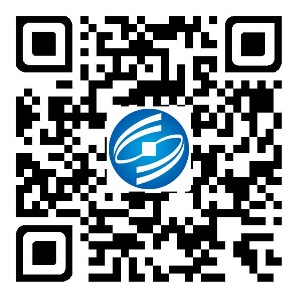 （或微信公众号搜索“辽宁股权交易中心”，进入后在右下角“业务办理”中选择“营业厅首页”），进入营业厅后在页面中选择“预约挂牌”，填写网上预约挂牌信息，点击“提交预约申请”后会有客户经理与您联系后续挂牌事宜。方式2：电脑端登入辽股交官网http://www.lneec.com，首页中点击“网上营业厅”，进入后点击“我要挂牌”， 填写网上预约挂牌信息，点击“提交预约申请”后会有客户经理与您联系后续挂牌事宜。挂牌备案材料清单及模板下载方式：登入辽股交官网http://www.lneec.com，首页中点击“网上营业厅”，进入后点击“我要挂牌”，选择“标准板”或“成长板”栏目，可以看到“挂牌备案材料清单”，点击页面中的“点击下载标准板（成长板）挂牌要件模板”。城市2020年9月2020年全年城市推荐企业数量推荐企业数量沈阳市100300鞍山市1020抚顺市2550本溪市510丹东市510锦州市512营口市712阜新市36辽阳市36铁岭市36朝阳市36盘锦市2550葫芦岛36沈抚示范区36总计200500辽宁省地方金融监督管理局机关党委办公室    2020年8月5日印发